گرینگترین کارەکانی ئەردەشێر دراوێکی ئەردەشێر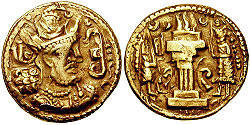 1- ئەردەشێری کوڕی بابک پاش ئەوەی دەوڵەتێکی بەر فراوانی دامەزراند هەوڵی دا شارێکی تر بکاتە پایتەخت هەرچەندە شارەکانی (هەمەدان و پەرسیپۆلیس) پایتەخت بوون بۆ ئەم مەبەستەش شاری (مەدائین)ی هەڵبژارد کە دەکەوێتە باشوری ڕۆژهەڵاتی بەغدا لە سەر رووباری دیجلەی بە (دڵی ئێران ) وەسف کرایە (دڵ ئیرانشهر) پاشماوەکەی ئێستا پێی دەڵێَن تاق_کیسرا یا( سەلمان پاک ) هۆکاری هەڵبژاردنی ئەم شوێنە دەگەڕێتەوە بۆ ستراتیژی ناوچەکە کە نزیک بووە لە ئیمپراتۆریەتی ڕۆمانی، هۆکاری شارستانێتی خاوەنی ڕابردوو ومێژوویەکی دیاری وادی رافیدەینە، هۆکاری ئابووری ئەویش بە هۆی هەبوونی هەردوو ڕووباری دیجلە وفورات و بە پیتی زەویەکەی. هەنوکەش پاشماوەی زۆری ئەو سەردەمی تێدا بە دی دەکرێ. 2- ئاینی زەردەشتی کردە ئاینی ڕەسمی دەوڵەت: خودی ئەردەشێر لە بنەماڵەیەکی ئاینی پەوەردە ببوو لەلایەکی تر خراپی ڕەوشی ژیانی ئەشکانیەکان بۆ دەرکەوت بوو بە هۆی دوورکەوتنەوەیان لە ئاین، تووشی کۆمەلێ ئاریشەو وکێشەی کردبوون بۆیە ئەمانە وای لە ئەردەشێر کرد بگاتە ئەو باوەڕەی کە ئاین ودەوڵەت دەبێ پێکەوە بن، چونکە دەیووت (خێر لە دەوڵەتێک دانیە بە بێ ئاین، ئاینیش بەبێ دەڵەتێک خێری تێدا نیە تا بەرگری لێ بکات) بۆیە بڕیاری دا، ئاینی زەردەشتی بکاتە ئاینی ڕەسمی دەوڵەت. فرمانی دا بە کۆکردنەوەی ئەو بەشانەی کەلە ئاڤـێستا مابوونەوە لە کتێبێک. ئەم کارەی بە وەزیرەکەی (تەنسەر) گەورە زانای زەردەشتی و دەستە راست و یارمەتیدەری سپارد. ئەویش وپشتیوانی تەواوی لە بڕیارەکانی پاشا کرد. فرمانەکەی جێ بە جێ کرد، دەستی کرد بە کۆ کردنەوەی ئەوەی مابوو لە ئاڤـێستا لە کتێبێک بەناوی (زەند) بە زمانی پەهڵەوی کۆن نوسرابوو. بەڵام تێگەیشتنی ئەستەم بووە بۆیە دووبارە ناچار بوون ڕاڤـەیەکی تری بۆ بکەن بەناوی (پازەند). ئایینی زەردشتی بۆ داهێنەرەکەی زەردەشت دەگەڕێتەوە کە لە ساڵی 660 پ. ز لەمیدیای ئەترۆپاتی لە دایک بووە. لەم سەردەمەدا پێی دەڵێن ئازربێجان نزیکە لە دەریاچەی ئورمیە لەسەردەمی میدیەکان بووە.  ئەلێرەوە پێویستە دوو پرس لەیەک جودا بکرێتەوە ئەوانیش زەردەشتی سەردەمی ساسانیەکان و زەردەشتی ڕاستەقینەی سەردەمی خۆی. چونکە پاش ئەوەی ئەردەشێر تەنسری ڕاسپارد بە کۆکردنەوەی بەشەکانی ئاڤـێستا تەنها بەشێکی مابۆوە ئەویش (گاتا)کان بووە،بەشێکی کەمی ئاڤـێستا بووە. بە پێی ڕووداوە مێژویەکان لە دوای لە ناوبردنی دەسەڵاتی ئەخمینیەکان لە ساڵی 331 پ. ز بەسەرکردایەتی ئەسکەندەری مەکدۆنی گشت نوسراو و سەرچاوەکانی لە گەڵ ئەوانیش بەشەکانی ئاڤـێستاشی سوتێندراوە. وەزیر (تەنسر) ئەو بەشەی مابۆو لەئاڤـێستای ئەشکانی کورت کردەوە. تا لەسەردەمی شاپوری یەکەم بەشی تری بۆ زیاد کرا کە هیچ پەیوەندی بە ئایینەوە نەبووە وەک پزیشکی وئەستێرەناسی وئەو دیوی سروشت و فەلسەفە و لەگەڵ هەموو ئەو زانستیانەی سەردەمی ئەوسای یۆنانی و هیندی تێدا تۆمارکرا. دەکرێ بڵێین وەک( دائیرەی معاریف ) وابووە بەوەی هەموو زانیارەیەکی تێدا تۆمار کرایە. لە بیروباوەری زەردەشتی دا دوو هێز هەیە چاکە وخراپە یان تاریکی و روناکی (ئەهۆرامەزدا) و(ئەهریمەن) ئەم دوو هێزە لەشەڕی بەردەوام دانە بەڵام لە ڕێگای بیری چاک، ووتەی چاک، کردەوەی چاک، دەتواندرێ چاکە بەسەر خراپە یان ئەهریمەن زاڵ بێ. هەروەها لە ئایینی زەردەشتی چوار ڕەگەزی سەرەکی سروشتی بە پیرۆز دادەنرێت، ئەوانیش (ئاگر -ئاو –هەوا-خاک) بەوەی ئەوانە پاکن نابێت پیس بکرێت وەک بە پیرۆز ڕاگرتنی ئاگر دواتر بووە هێما وڕەمز بۆ زەردەشتیەت و خاوەنی پێگەیەکی بەرچاو،بەوەی پێویست بووە بەردەوام لە پەرستگاکانی زەردەشتی هەڵ بکرێ نەکوژێتەوە تا گەیشتە ئەو ڕادەی کە بگۆترێ زەردەشتیەکان ئاگر دەپەرستن(عبادە النار). پیاوانی ئاینی زەردەشتی (ئەسەرئاڤـان) پایەکی بەرز وکاریگەریان لە مێژووی سیاسی دەوڵەتی ساسانی دا هەبووە،لە بنەماڵی میدیەکان هەڵدەبژێران پێیان دەوتن (موغ) لە لای عەرەبەکان بوو بە(مەجوس)ناسرایە لە قورئانی پیرۆز ئاماژەی پێ کرایە. 3 - سیستەمێکی ئیداری مەرکەزی توندی لە هەرێمەکان پەیڕەو کرد. بەوەی پایتەخت چاودێری هەموو ناوچەکانی تری دەرکرد، ئەمەش پێچەوانەی سەردەمی ئەشکانیەکان بوو کە پەرتەوازەیی و پارچە پارچەیی و سەربەخۆبوون لە هەرێمەکانیان، هەروەکو تەبەری دەڵێ (فترە الملوک الگوائف). ئەردەشێر ویستی لە ڕێگای سیستەمی مەرکەزیەت ئەمنیەتی دەوڵەتەکەی بپارێزێ. 4- دابەش کردنی کۆمەڵگای ئێران بۆ چەند توێژێک. هەروەها بەرێوەبەرەکانیش بۆچەند پڵەیەکی تر. چینەکانیش وەک: 1- چینی پیاوانی ئاینی، 2-پیاوانی جەنگ 3- نووسەران 4- چینی گەل(جوتیاران و کرێکاران و خاوەن پیشەکان)ئەم چینانەش بۆ چەند بەشێکی تر دابەش کرابوون. ئەم پۆڵین کردنی چینەکان بەچەند یاسا و رێسایەکی توند کۆت کرابوون. هیچ تاکێک بۆی نەبوو بە ئارەزووی خۆی پڵەیەکی تر هەڵبژێرێ. بۆ نموونە ئەگەر کەسێک لە توێژێکی دیاری کراو بوایە ئەوا بۆی نەبووە ڕەوشی ژیانی خۆی بگۆڕێت هەرچەندە توانا و بەهرەشی هەبووایە. هەروەکو مێژوونوسان ئاماژەی پێ دەکەن هەر کەسێک بە ڕێگا دا رۆیشتبایە ئەوا هەر لە سیما و جل و بەرگی زۆر بە ئاسانی دەتواندرا چینەکەی دیاری بکرێ. تا سەردەمی (کیسرا ئەنۆ شێروان) ئەمەی چارەسەر کرد بەوەی ئەگەر کەسێک لێهاتوو بوایە لەهەر بوارێک بۆی هەبووە ڕەوشی ژیانی خۆی بگۆڕێت،پاشا ئەنجام دانی چەند تاقیکردنەوەیەک. 5- نازناوی (شاهنشاە) وەک ناوێکی سیاسی بەهێز بۆ خۆی بە کارهێنا کە ئەمەش زیادەرۆیەکی نەشیاوی تێدا بە دی دەکرێ. نازناوی (شا، پاشا یان مەلیک)بە سەرکردەی ئیمارەتە عەرەبیەکان بەخشی. وەک ئیمارەتی (حیرە)لەرۆژئاوای فورات ئەم ئیماراتە عەربیانە وەک بەربەستێک وابوونە لە بەرامبەر دوژمنەکانیان وەک ئیمارەتی (غەساسنە )کەلایەنگیری بێزنتیەکان بوون. شانشینی (حیرە) لەسەردەمی ئەشکانیەکان تەواو سەربەخۆو و ئازاد بوو بە مەرج وەک پێویست بوو هێزی سەربازیان لە ژێر فەرماندەو خزمەتی دەوڵەتی مەرکەزی دابێت و سالانەش باجێکی زۆر بۆ خەزینەی دەوڵەت بنێرێن.. ئەردەشێر دوایی ئەوەی رێسا وبنەمای دەوڵەتێکی بەهێزی دامەزراند لە ساڵی 241 ز کۆچی دوایی کرد. دەسەڵاتی دەوڵەتی ساسانی بۆ کوڕەکەی ساپور بە جێ هێشت. 